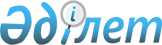 Об утверждении типовых квалификационных характеристик должностей руководителей организации в сфере регулирования торговой деятельности
					
			Утративший силу
			
			
		
					Приказ Заместителя Премьер-Министра - Министра торговли и интеграции Республики Казахстан от 3 ноября 2022 года № 421-НҚ. Зарегистрирован в Министерстве юстиции Республики Казахстан 3 ноября 2022 года № 30401. Утратил силу приказом Министра торговли и интеграции Республики Казахстан от 12 сентября 2023 года № 337-НҚ.
      Сноска. Утратил силу приказом Министра торговли и интеграции РК от 12.09.2023 № 337-НҚ (вводится в действие по истечению десяти календарных дней после дня его первого официального опубликования).
      В соответствии с подпунктом 17) статьи 16 Трудового кодекса Республики Казахстан ПРИКАЗЫВАЮ:
      1. Утвердить прилагаемые типовые квалификационные характеристики должностей руководителей организации в сфере регулирования торговой деятельности.
      2. Департаменту кадровой работы и документационного обеспечения Министерства торговли и интеграции Республики Казахстан в установленном законодательством порядке обеспечить:
      1) государственную регистрацию настоящего приказа в Министерстве юстиции Республики Казахстан;
      2) размещение настоящего приказа на интернет-ресурсе Министерства торговли и интеграции Республики Казахстан.
      3. Контроль за исполнением настоящего приказа возложить на руководителя аппарата Министерства торговли и интеграции Республики Казахстан.
      4. Настоящий приказ вводится в действие по истечению десяти календарных дней после дня его первого официального опубликования.
      "СОГЛАСОВАН"Министерство труда и социальнойзащиты населения Республики Казахстан Типовые квалификационные характеристики должностей руководителей организации в сфере регулирования торговой деятельности Глава 1. Общие положения
      1. Настоящие Типовые квалификационные характеристики должностей руководителей организации в сфере регулирования торговой деятельности (далее – квалификационные характеристики) разработаны в соответствии с подпунктом 17) статьи 16 Трудового кодекса Республики Казахстан (далее – Трудовой кодекс) и направлены на обеспечение правильного подбора, использования, расстановки кадров, эффективного распределения труда между руководителем и его заместителями в организации торговой деятельности и определение их квалификационных характеристик.
      2. Квалификационные характеристики должностей советника, бухгалтера и специалистов Торгового представительства Республики Казахстан в Российской Федерации определены в Квалификационном справочнике должностей руководителей, специалистов и других служащих, утвержденном приказом Министра труда и социальной защиты населения Республики Казахстан от 30 декабря 2020 года № 553 (зарегистрирован в Реестре государственной регистрации нормативных правовых актов под № 22003). 
      3. При разработке должностных инструкций допускается уточнение перечня работ, которые свойственны соответствующей должности в конкретных организационно-технических условиях, и устанавливаются требования к необходимой специальной подготовке работников. Глава 2. Квалификационные характеристики должностей руководителей организации в сфере регулирования торговой деятельности Параграф 1. Торговый представитель Республики Казахстан в Российской Федерации
      4. Должностные обязанности:
      непосредственно руководит работой Торгового представительства;
      определяет режим рабочего времени и время отдыха сотрудников и работников Торгового представительства в соответствии с трудовым законодательством Республики Казахстан, местными условиями и традициями государства пребывания;
      определяет полномочия заместителей Торгового представителя, сотрудников и работников Торгового представительства;
      издает приказы, обязательные для исполнения сотрудниками и работниками Торгового представительства;
      совершает от имени Торгового представительства юридические действия;
      подписывает документы по вопросам кадрового обеспечения, финансовой, бухгалтерской, оперативно-хозяйственной деятельности, а также документы, направляемые в государственные органы по каналам специальной связи;
      на период отсутствия издает приказы о возложении своих полномочий на одного из заместителей;
      вносит представление первому руководителю уполномоченного органа в области регулирования торговой деятельности (далее – уполномоченный орган) для приема на работу сотрудников в Торговое представительство и отделение Торгового представительства; 
      утверждает структуру и штатное расписание Торгового представительства в пределах лимита штатной численности, установленного постановлением Правительства Республики Казахстан от 15 апреля 2008 года № 339 "Об утверждении лимитов штатной численности министерств и иных центральных исполнительных органов с учетом численности их территориальных органов и подведомственных им государственных учреждений", по согласованию с уполномоченным органом;
      противодействует коррупции и несет персональную ответственность за соблюдение законодательства о противодействии коррупции Республики Казахстан и государства пребывания;
      согласовывает свою деятельность с Чрезвычайным и Полномочным Послом Республики Казахстан в Российской Федерации и представляет ежеквартально в Посольство Республики Казахстан в Российской Федерации отчет о проделанной работе.
      5. Должен знать:
      Конституцию Республики Казахстан;
      Трудовой кодекс Республики Казахстан;
      Гражданский кодекс Республики Казахстан;
      Закон Республики Казахстан "О противодействии коррупции";
      нормативные правовые акты Республики Казахстан и страны пребывания в сфере регулирования трудовых отношений, внешней и внутренней торговли, инвестиций, защиты интеллектуальной собственности, налоговых и таможенных отношений;
      основы, принципы и направления развития двухсторонних отношений Республики Казахстан и страны пребывания.
      6. Требования к квалификации:
      высшее или послевузовское образование по специальностям: социальные науки, экономика и бизнес, право (юриспруденция, международное право) или гуманитарные науки (международные отношения);
      не менее четырех лет стажа работы в областях, соответствующих функциональным направлениям конкретной должности данной категории, в том числе не менее трех лет на руководящих должностях. Параграф 2. Заместитель Торгового представителя Республики Казахстан в Российской Федерации
      7. Должностные обязанности:
      в период отсутствия Торгового представителя осуществляет общее руководство деятельностью Торгового представительства на основании приказа Руководителя аппарата Министерства торговли и интеграции Республики Казахстан;
      несет персональную ответственность за выполнение возложенных на Торговое представительство задач и осуществление им функций;
      совершает от имени Торгового представительства юридические действия;
      противодействует коррупции и несет персональную ответственность за соблюдение законодательства Республики Казахстан о противодействии коррупции и государства пребывания.
      8. Должен знать:
      Конституцию Республики Казахстан;
      Трудовой кодекс Республики Казахстан;
      Гражданский кодекс Республики Казахстан;
      Закон Республики Казахстан "О противодействии коррупции";
      нормативные правовые акты Республики Казахстан и страны пребывания в сфере регулирования трудовых отношений, внешней и внутренней торговли, инвестиций, защиты интеллектуальной собственности, налоговых и таможенных отношений;
      основы, принципы и направления развития двухсторонних отношений Республики Казахстан и страны пребывания.
      9. Требования к квалификации:
      высшее или послевузовское образование по специальностям: социальные науки, экономика и бизнес, право (юриспруденция, международное право) или гуманитарные науки (международные отношения);
      наличие не менее четырех лет стажа работы в областях, соответствующих функциональным направлениям конкретной должности данной категории, в том числе не менее одного года на руководящих должностях.
					© 2012. РГП на ПХВ «Институт законодательства и правовой информации Республики Казахстан» Министерства юстиции Республики Казахстан
				
      Заместитель Премьер-Министра - Министр торговли и интеграцииРеспублики Казахстан 

С. Жумангарин
Утверждены приказом
Заместитель Премьер-Министра -
Министр торговли и интеграции
Республики Казахстан
от 3 ноября 2022 года
№ 421-НҚ